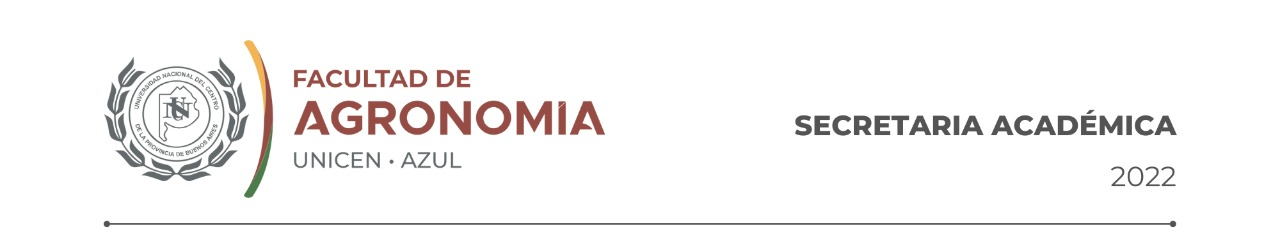 La Facultad de AgronomíaU.N.C.P.B.A.SELECCIONARÁ Un cargo de AYUDANTE alumno rentado con dedicación SIMPLE. Inscripción:Los interesados deberán presentar en la Oficina de Alumnos y por mail (cmarina@azul.faa.unicen.edu.ar ) una nota especificando a qué cargo se postula, dirigida a la Secretaria Académica y dos copias del Curriculum VitaeSe recuerda que rige la reglamentación contenida en la Res. C.A. Nº 096/12.ASIGNATURABOTÁNICA II (PCB) BOTÁNICA AGRÍCOLA II (IA)PERFILAlumno de Ingeniería Agronómica o Profesorado en Ciencias Biológicas (condiciones según Res. 096/2012). Se valorarán conocimientos en actividades de herbario y de investigación y comunicación de la flora regionalFUNCIONESColaborar con la organización, preparación y realización de los trabajos prácticos (laboratorio, campo y gabinete) de Botánica II (PCB) y Botánica Agrícola II (IA) en conjunto con los demás  docentes, en particular las relacionadas con el herbario de los alumnos.